STUDENT MOBILITY SCHEME REPORT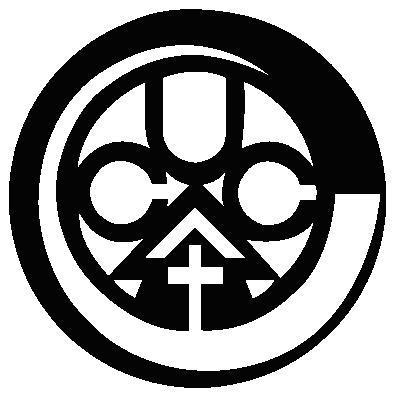 [For coordinators]This report will be posted on the ACUCA Website. We would be grateful if you could send the file to us by email at acuca.secretariat.hnu@gmail.com[For participants]Other students who plan to study abroad under the ACUCA Student Exchange Program may benefit from your SMS report. Please submit the form to your institution's ACUCA SMS program coordinator after it has been completed. Please be aware that this report will be posted on the ACUCA website.Thank you for your cooperation.1. Name: 2.  Year and Course: Name:		Country:  Name:		Country: 5. Study Period: (             )6. Courses enrolled at the host institution during the entire ACUCA SMS Program:7. How did you hear about the ACUCA Student Mobility Scheme? (Please Specify)International Office at your institution, ☐ ACUCA Website, ☐ From Fellow Students, ☐ Others8. What subjects did you enroll in your host institution? And as a whole, how did you spend your time while taking this Student Exchange Program abroad?9. Was it difficult to adjust to living in a foreign country, and if so, what were some of the challenges?10. What other challenges did you encounter and how did you manage them? 11. What fresh insights and learnings did this study program provide you?12. How do you feel about other Asian Cultures now?13. What values did you learn from your study abroad experience?14. What offices have contributed to the success of your student exchange program abroad?15. What recommendations would you provide to students considering the ACUCA’s Student Mobility Scheme program?16. Write-Up Provide a more detailed summary of your Studies Exchange Program experience (400-500 words or 3–4 paragraphs) based on your responses to items 1–15, including the type of study you completed, friendships formed, cultural experiences had, new learnings, values gained, offices/people to thank, and anything else you think might be interesting. A minimum of three (3) photos must be uploaded. Please also submit a half-body/passport-size photo of yourself. Thank you. – ACUCA Secretariat